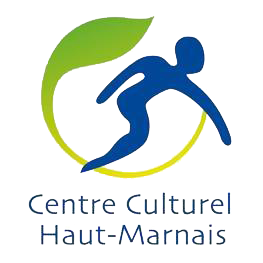 Numéro d’allocataire CAF: …………………………            Ou montant BON VACANCES MSA : …………Inscription groupée avec celle de : …………………………………………………………………………………Autorisation pour les participants mineurs :Je soussigné(e)…………………………………………….. Père,  Mère, Tuteur (responsable légal du participant), atteste sur l’honneur avoir l’autorité nécessaire pour inscrire l’enfant dont le nom et le prénom figurent ci-dessus et l’autorise à participer, sous ma responsabilité, au séjour indiqué. Je soussigné avoir pris connaissance des conditions générales régissant tous les séjours de vacances.Fait-le……………………………………….. À …………………………………………	                                                                                                                              Signature : Cette fiche est à retourner complétée par courrier à CCHM LIEZ – 9 rue de la plage – 52200 PEIGNEY. Elle doit être accompagnée de l’acompte représentant 30% du montant total.Nom du séjourDatesRégimeNom et prénom EnfantSexeDate de naissanceEnfant Externat Demi-Pension Internat M F Externat Demi-Pension Internat M F Externat Demi-Pension Internat M F